Year 4 Knowledge Organiser‘How hard was it to invade and settle in Britain?’Focus: HistoryFocus: HistoryKey VocabularyChronology Chronology Chronology 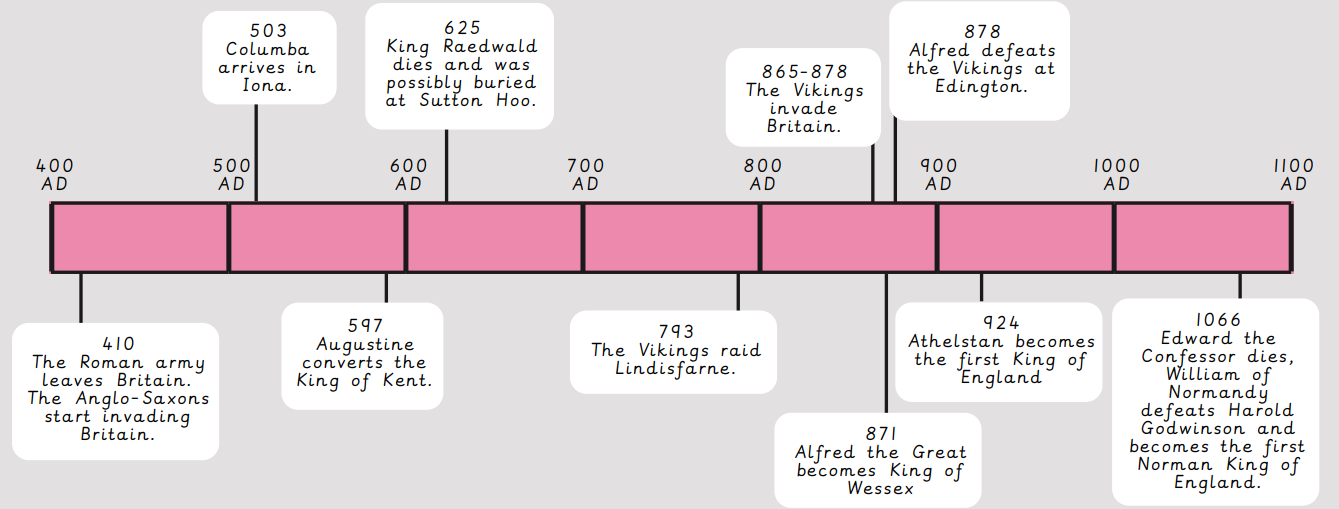   Settlement  Alfred the Great   Conversion to Christianity   Conversion to Christianity   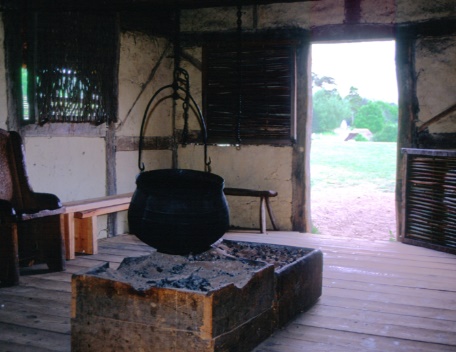 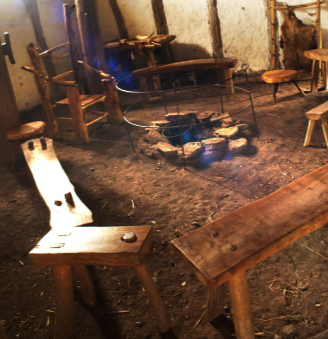 Sutton Hoo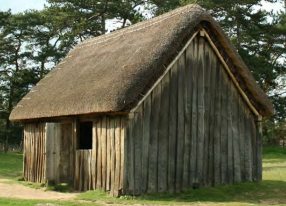 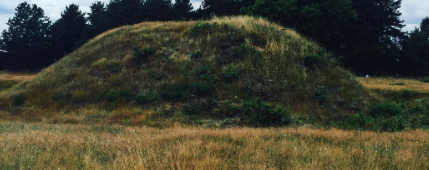 Sutton Hoo is an Anglo-Saxon burial mound at in East Anglia.It contains the imprint of a decayed ship that was buried here along with many other items that are important to archaeologists and historians to teach us about Anglo-Saxon life.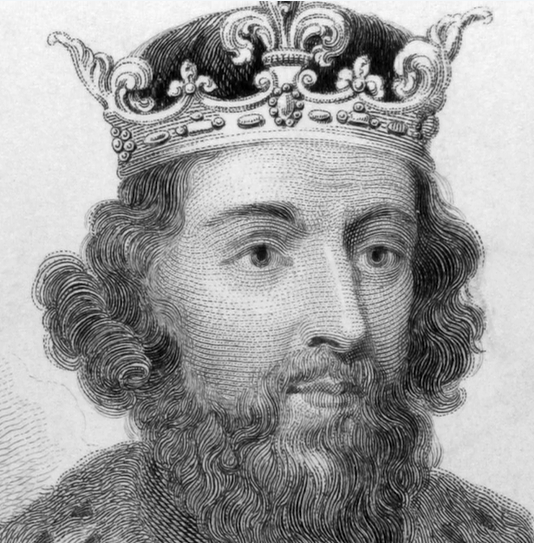 Alfred the Great (849 AD–899 AD) became King of Wessex, a Saxon kingdom, in 871AD.He defeated the Vikings at the battle of Edington in 878AD. Alfred made peace with the Viking leader, Guthrum the Dane, by making him convert to Christianity. In 886AD, Alfred recaptured London and made Anglo-Saxon towns stronger to protect them from Viking raids. Alfred organised for important documents to be translated into Old English so that people could learn.The Anglo-Saxon era ended when Edward the Confessor died with no son. William of Normandy defeated Harold Godwinson to become king and begin the Norman era. 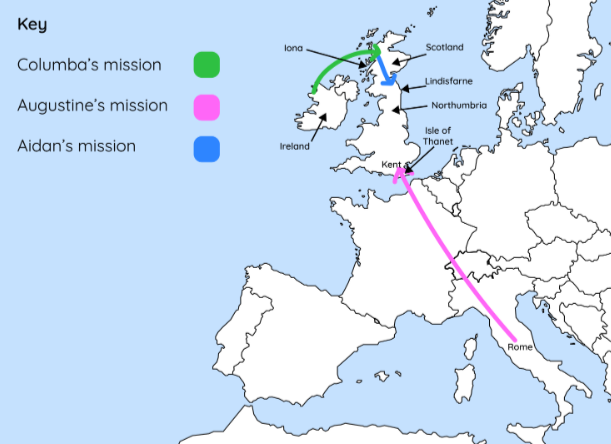 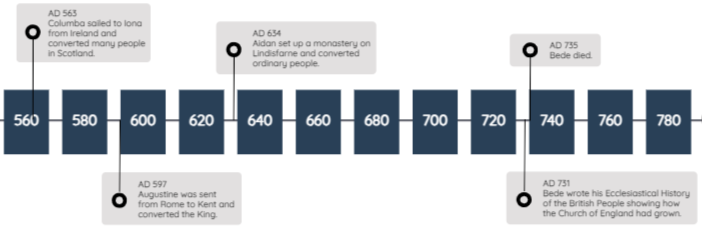 